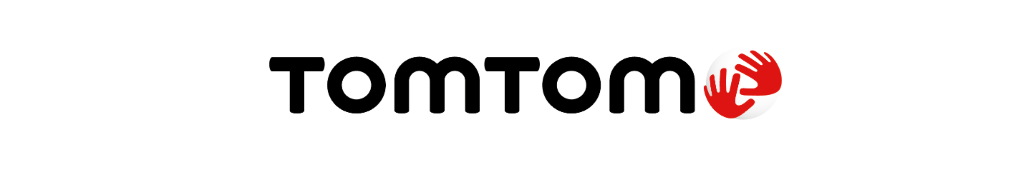 Le Groupe Volkswagen signe un contrat global avec TomTom Les conducteurs de Volkswagen, Audi, Porsche, Skoda et Bentley vont continuer à bénéficier de la conduite à l’aide de TomTom TrafficSalon de l'Automobile de Genève, Suisse, le 6 mars 2019 - TomTom (TOM2) annonce aujourd'hui la prolongation pour plusieurs années de son contrat européen avec le groupe Volkswagen, prévoyant la fourniture de son service TomTom Traffic aux marques automobiles du constructeur. Cela comprend les voitures de marques Volkswagen, Audi, Porsche, Skoda, Lamborghini et Bentley. De plus, TomTom a été choisi comme le fournisseur du service d’information trafic pour les véhicules Audi commercialisés en Chine et au Japon.TomTom Traffic est utilisé par les constructeurs automobiles, les gouvernements, les développeurs et les entreprises, dans toute une gamme d'applications de mobilité. Il fournit aux conducteurs un service précis et en temps réel d'informations routières qui les aide à prendre les décisions adéquates et à gagner du temps sur leur trajet."Les constructeurs automobiles choisissent TomTom Traffic pour sa précision et sa fiabilité. Le renouvellement par le Groupe Volkswagen de son contrat avec nous, et son extension à Audi en Asie, est un formidable témoignage de leur confiance dans notre savoir-faire." a déclaré Antoine Saucier, Directeur général de TomTom Automotive.À propos de TomTomTomTom est le principal spécialiste indépendant des technologies de localisation, redéfinissant la mobilité grâce à ses cartes, logiciel de navigation, information-trafic et services en temps réel d’une extrême précision.Pour réaliser notre vision d'un monde plus sûr, exempt de toutes congestions et émissions, nous créons des technologies innovantes qui font avancer le monde. En apportant notre vaste expérience aux principaux partenaires commerciaux et technologiques du secteur, nous alimentons les véhicules connectés, la mobilité intelligente et la conduite autonome.Basée à Amsterdam avec des bureaux dans 30 pays, TomTom accompagne chaque jour des centaines de millions de personnes à travers le monde qui font confiance à ses technologies. Plus d’informations sur : www.tomtom.comTomTom Media:Zita Butler, Zita.butler@tomtom.comTomTom Investor Relations: ir@tomtom.comSquare Egg CommunicationsSandra Van Hauwaert, sandra@square-egg.be, GSM 0497251816